       ДЕСЯТОЕ ЗАСЕДАНИЕ СОБРАНИЯ ДЕПУТАТОВ        БАТЫРЕВСКОГО МУНИЦИПАЛЬНОГО ОКРУГА ПЕРВОГО СОЗЫВАОб утверждении учетной нормы площади жилого помещения и нормы предоставления площади жилогопомещения по договорам социального найма по Батыревскому муниципальному округуРуководствуясь ст. 50 Жилищного кодекса Российской Федерации и исходя из достигнутого уровня обеспеченности граждан жилыми помещениями, в целях принятия граждан на учет в качестве нуждающихся в жилых помещениях, Собрание депутатов Батыревского муниципального округа РЕШИЛО:1.Установить учетную норму жилого помещения в Батыревском муниципальном округе Чувашской Республики 12 квадратных метров общей площади жилья на одного человека.2. Установить норму предоставления жилого помещения в Батыревском муниципальном округе Чувашской Республики - 33 квадратных метра общей площади жилья - для одиноко проживающих граждан, 42 квадратных метра общей площади жилья - на семью из 2-х человек, 18 квадратных метров общей площади жилья - на каждого члена семьи при численности 3 и более человек.3.  Отменить решение Собрания депутатов Батыревского района седьмого созыва от 01.06.2021 года № 8/3 «Об утверждении учетной нормы площади жилого помещения и нормы предоставления площади жилого помещения». 4. Решение вступает в силу со дня его официального опубликования. ЧĂВАШ  РЕСПУБЛИКИ ПАТĂРЬЕЛ                                     МУНИЦИПАЛЛĂ ОКРУГĔН ПĔРРЕМĔШ СУЙЛАВРИ ДЕПУТАТСЕН ПУХĂВĔ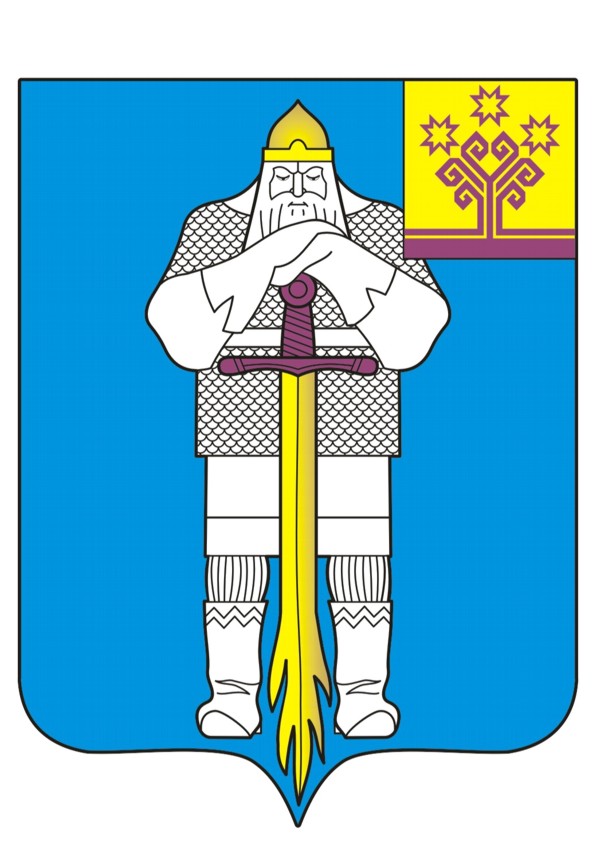 ЧУВАШСКАЯ  РЕСПУБЛИКАСОБРАНИЕ ДЕПУТАТОВБАТЫРЕВСКОГОМУНИЦИПАЛЬНОГО ОКРУГАПЕРВОГО СОЗЫВАЙЫШĂНУ10.02.2023 ç., 10/19 № Патăрьел ялěРЕШЕНИЕ10.02.2023 г. № 10/19село БатыревоПредседатель Собрания депутатов Батыревского муниципального округаЧувашской Республики                                           Н.А. Тинюков                                                  Глава Батыревского муниципального округа Чувашской Республики                                     Р.В. Селиванов